In the Early Years Foundation Stage, progress is carried out through an assessment programme called Development Matters which is banded into different age bands.  A profile is completed for each child.  The assessments indicate how your child is progressing in relation to age related expectations.  During Key Stage 1 and 2, the child’s progress is reviewed formally every term using a wide range of assessment tools and formative and summative assessment strategies.  At the end of each Key Stage (i.e. at the end of year 2 and year 6) all children are required to be formally assessed using Standard Assessment Tests (SATs).  This is something the government requires all schools to do and the results are published nationally.  At the end of Year 1 a phonics screening test takes place.  Information about attainment is collated by class teachers, the assessment coordinator and the SENDCo each term and the SENDCo will review progress of all children in the school in order to identify as early as possible, those children who may need additional support.  This information is shared with Mrs McHugh, the Head Teacher, who also monitors progress.  Additional assessments of those children with additional needs may also be carried out and the results shared with parents at review meetings that may also be attended by Local Authority staff.  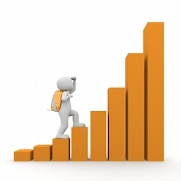 How do we measure the progress of each child?